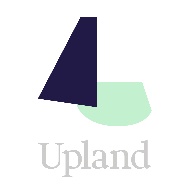 Peer Mentoring Application FormFollowing a successful pilot last year we are pleased to offer more remote peer mentoring sessions as part of our professional development programme.
These are 1:1 sessions for Upland Members, allowing artists and makers to gain peer mentoring support through a focused session with a fellow artist who has suitable experience, both as a creative practitioner and in teaching and/or mentoring.
These sessions are aimed at members working in any discipline and may be at any stage in their career, from emerging to established. We feel that mentoring and critiques can be helpful at any stage in an artist or makers career and sometimes just having someone objective to discuss what you are working on can be advantageous in moving forward.If you would like a peer mentoring slot with one of our mentor’s please fill in the form. We will use the information you supply below to help us allocate the mentoring slots. Selection will be based on the potential impact the session will have on your creative practice at this particular point in time below (please note that spaces are limited).Mentoring sessions should take place between the end of May and the end of June.Please email your completed form to: amy@weareupland.com no later than 16th May 2021.
NameContact (email & telephone)Please tell us which mentor you would like to have a session with  - see website for mentor info.(If you can’t decide, or would feel happy for us to match you then you can list more than one mentor here)Why do you feel the mentoring session would be beneficial to you at this time?Are there any barriers in particular which are preventing you moving forward with your practice?In what ways do you feel the mentoring session may have an impact on your creative practice? What do you hope to get out if it?